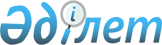 "Мемлекеттік мәдениет ұйымдарын аттестаттауды жүргізу қағидасын бекіту туралы" Қазақстан Республикасы Үкіметінің 2011 жылғы 11 ақпандағы № 127 қаулысына өзгеріс пен толықтырулар енгізу туралыҚазақстан Республикасы Үкіметінің 2013 жылғы 8 қарашадағы № 1184 қаулысы

      Қазақстан Республикасының Үкіметі ҚАУЛЫ ЕТЕДІ:



      1. «Мемлекеттік мәдениет ұйымдарын аттестаттауды жүргізу қағидасын бекіту туралы» Қазақстан Республикасы Үкіметінің 2011 жылғы 11 ақпандағы № 127 қаулысына (Қазақстан Республикасының ПҮАЖ-ы, 2011 ж., № 20, 238-құжат) мынадай өзгеріс пен толықтырулар енгізілсін:



      көрсетілген қаулымен бекітілген Мемлекеттік мәдениет ұйымдарын аттестаттауды жүргізу қағидасында:



      мынадай мазмұндағы 4-1, 19-1, 19-2-тармақтармен толықтырылсын: 



      «4-1. Комиссия өз қызметін мемлекеттік орган шешімінің негізінде тоқтатады.



      19-1. Мемлекеттік орган аттестаттамаған ұйымдар Қазақстан Республикасының заңнамасында белгіленген тәртіппен аттестатталмағаны  туралы шешімге шағым беруге құқылы.



      19-2. Аттестатталған және аттестатталмаған ұйымдар туралы ақпарат тиісті мемлекеттік органның интернет-ресурсында орналастырылады.»;



      «Қорытынды ережелер» деген 3-бөлім алынып тасталсын.



      2. Осы қаулы алғашқы ресми жарияланған күнінен бастап күнтізбелік он күн өткен соң қолданысқа енгізіледі.      Қазақстан Республикасының

      Премьер-Министрі                                     С. Ахметов
					© 2012. Қазақстан Республикасы Әділет министрлігінің «Қазақстан Республикасының Заңнама және құқықтық ақпарат институты» ШЖҚ РМК
				